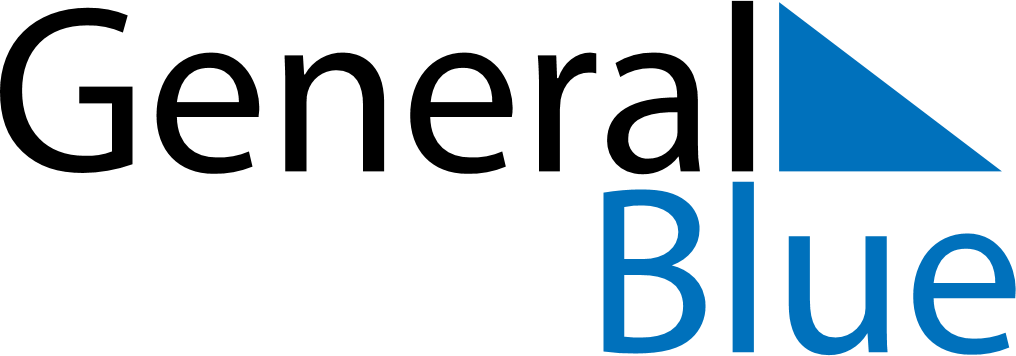 Honduras 2029 HolidaysHonduras 2029 HolidaysDATENAME OF HOLIDAYJanuary 1, 2029MondayNew Year’s DayMarch 19, 2029MondayFather’s DayMarch 29, 2029ThursdayMaundy ThursdayMarch 30, 2029FridayGood FridayApril 1, 2029SundayEaster SundayApril 14, 2029SaturdayDía de las AméricasMay 1, 2029TuesdayLabour DayMay 14, 2029MondayMother’s DayJune 11, 2029MondayPupil’s DaySeptember 10, 2029MondayChildren’s DaySeptember 15, 2029SaturdayIndependence DaySeptember 17, 2029MondayTeacher’s DayOctober 3, 2029WednesdaySoldier’s DayOctober 12, 2029FridayColumbus DayOctober 21, 2029SundayArmed forces DayDecember 25, 2029TuesdayChristmas Day